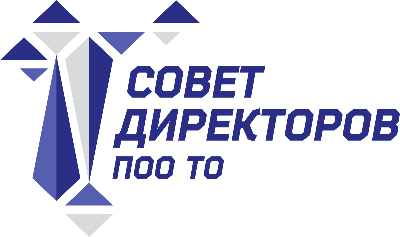 Заседание Совета директоров ПОО ТОДата проведения: 28 февраля 2023 годаМесто проведения: Голышмановский городской округ, ул. Садовая, д.1., ГАПОУ ТО «Голышмановский агропедагогический колледж»Повестка:1. Презентация Дорожных карт опережающего развития ЦОПП, ПОО, разработанных в рамках прохождения курсов повышения квалификации в ФГБОУ ДПО «Институт развития профессионального образования», «Управление опережающим развитием образовательных систем и организаций» (август - ноябрь 2022 г.) - Докладчики: - Центр опережающей профессиональной подготовки (Архипов Юрий Викторович), - ГАПОУ ТО «Агротехнологический колледж» (Агапов Владимир Николаевич),- ГАПОУ ТО «Тобольский многопрофильный техникум» (Поляков Станислав Александрович),- ГАПОУ ТО «Тюменский колледж транспортных технологий и сервиса» (Тамочкин Виктор Николаевич), - ГАПОУ ТО «Тюменский медицинский колледж» (Макарова Марина Михайловна), - ГАПОУ ТО «Тобольский медицинский колледж» (Данилина Наталья Владимировна), - ГАПОУ ТО «Колледж цифровых и педагогических технологий» (Черепанов Валерий Владимирович). Регламент - 5 мин.    Опыт внедрения методической системы преподавания общеобразовательных дисциплин с учетом профессиональной направленности программ среднего профессионального образования, реализуемых на базе основного общего образования.- докладчик - директор ГАПОУ ТО «Тюменский техникум строительной индустрии и городского хозяйства» Путра Е.В.Регламент – до 7 мин.Сетевая модель сопровождения профессионального самоопределения обучающихся в рамках реализации проекта «Медицинский класс».- докладчик -  директор ГАПОУ ТО «Тобольский медицинский колледж им. В. Солдатова» Данилина Н.В. Регламент – до 7 мин.Разное. Вопрос о прохождении диагностики обучающимися ПОО ТО в центре оценки и развития компетенций АНО «Россия – страна возможностей»;- Вопрос о перспективах развития системы среднего профессионального образования. 